                                                                                                                 Ul. Maršala Tita bb    CRNA GORA                                                          84310 Rožaje, Crna Gora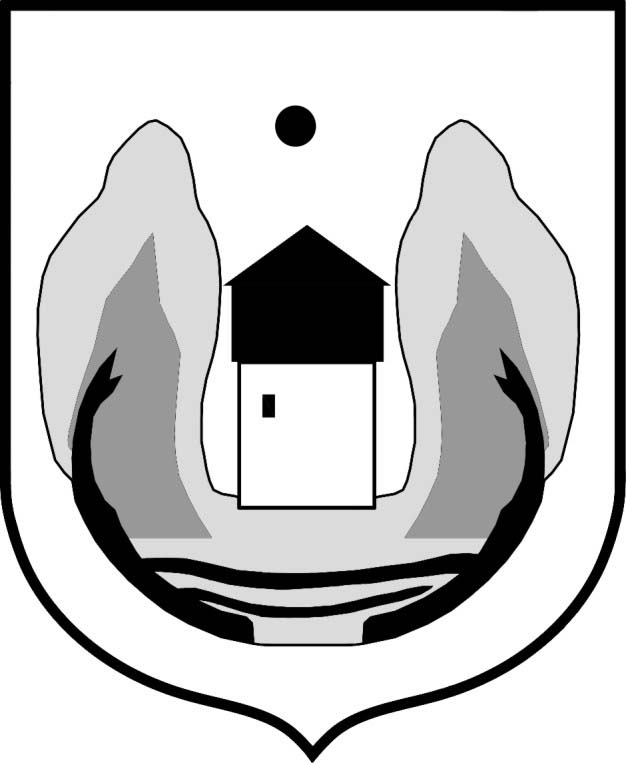     OPŠTINA ROŽAJE                      SLUŽBA PREDSJEDNIKAKomisija za dodjelu studentskih stipendijaBroj:  _______________                                                                              Rožaje,______2023.godine Na osnovu člana 10 stav 1 Odluke o stipendiranju i odobravanju jednokratne pomoći studentima (“Sl.list CG–opštinski propisi” br. 31/2015), Komisija za dodjelu studentskih stipendija utvrđuje:RANG LISTA ZA DODJELU STUDENTSKIH STIPENDIJA  ZA ŠKOLSKU 2022/2023. GODINU                                                        PREDSJEDNIK   KOMISIJE ZA DODJELU  STIPENDIJA                                                                             Ajsel Kalač, dipl. pravnikDOSTAVITI:      -      Komisiji                                                                                    Sekretarijatu za društvenedjelatnosti,Oglasna tabla opštine Rožajea/aRed. brojIme i prezimeFakultetMjesto studiranjaBroj bodova1.Dacić EldisPrimijenjena Psihologija Int.Univerzitet Novi Pazar202.Dacić DritaFakultet za Islamske studije Novi Pazar203.Murić DzenanaFakultet za Politehniku UDG Podgorica204.Bibić ArminFilozofski Fakultet Nikšić205.Balota ElmaPravni Fakultet Podgorica 206.Murić AlminaFakultet za Islamske studije Novi Pazar 207.Dacić EmaArhitektonski Fakultet Eskišehir Turska 208.Demić Faris Fakultet za Multimediju I dizajn Podgorica 209.Ljaic AlmiraEkonomski Fakultet Priština2010.Hasović MejraFilozofski Fakultet Nikšić2011.Čindrak AmraFilozofski Fakultet Nikšić2012.Murić ŠejlaPravni Fakultet Podgorica2013.Skenderović EldinMedicinski Fakultet Podgorica1514.Kalač AišaMedicinski Fakultet Podgorica1515.Murić NejlaFakultet za prehrambenu tehnologiju Podgorica1516.Garović JadrankaMedicinski Fakultet  Podgorica1517.Nurković ŠejlaFilozofski Fakultet Nikšić 1518.Murić AnisaFakultet za Islamske studije  Novi Pazar1519.Ramović AmarElektrotehnički Fakultet Podgorica1520.Ćatović TarikPravni Fakultet Podgorica 1521.Ećo Nejra Pravni Fakultet Podgorica1522.Daci Kreshnik Medicinski Fakultet Peć1523.Nokić FahiraFakultet za prehrambenu tehnologijuFakultet političkih nauka 1524.Hadzic MuameraFakultet za primijenjenu umjetnost Novi Pazar 2025.Kardović NedimMedicinski Fakultet  Podgorica2026.Šutković AmerMedicinski Fakultet  Podgorica2027.Zejnelović HasibMedicinski Fakultet  Podgorica2028.Avdić HanaFilozofski Fakultet- Anglistika Sarajevo2029.Kalender AmilFakultet za inform. sisteme I tehnologiju Podgorica2030.Nurković DzenanMedicinski Fakultet Podgorica2031.Brđanin EldinGeografski Fakultet Beograd2032.Fetahović AmarFakultet za inform. sisteme I tehnologiju Podgorica2033.Mulić EminaElektrotehnički  Fakultet Podgorica2034.Čolović DinoMedicinski Fakultet Podgorica2035.Dautović AminaBiotehnički Fakultet Podgorica2036.Kajević DzenanMedicinski Fakultet Podgorica2037.Sutović SaraVeterinarski Fakultet Sarajevo2038.Ljaic AlmiraPravni Fakultet Sarajevo3039.Ibrahimović HarisPravni Fakultet Podgorica2040.Demić EldinInternacionalni Univerzitet Balkan Skoplje2041.Muković NerminaPolitehnika Podgorica 2042.Kuč AminaFiloloski Fakultet Nikšić 2043.Skrijelj AnidaFakultet Političkih nauka Podgorica2044.Murić DzenanaInternacionalni Univerzitet Balkan Skoplje2045.Husović DzejlanInternacionalni Univerzitet Balkan Skoplje2046.Murić Elma Medicinski Fakultet Podgorica2047.Sinanović HanaFakultet Političkih Nauka Podgorica2048.Ahmatović AldinaFakultet za prehrambenu tehnologiju Podgorica2049.Hodzić SehijaPolitehnika Podgorica 2050.Muric ErsanPravni Fakultet Novi Pazar20